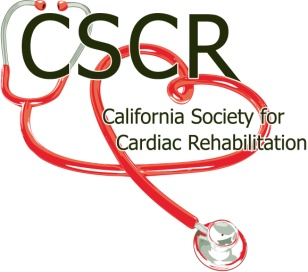 Title:  			State President Elect	Primary Purpose:		In the absence of the President, the President Elect shall assume the duties of 			the President.  When acting in place of the President, the President Elect has all 			the powers, duties, responsibilities and privileges of the President.  Reports To:		The President and Board of Directors of CSCR.Serves:			A one year term.			Appointed by the Board of Directors.Requirements:		Current member of CSCR			Attend all Board of Director’s Meetings or Conference Calls.			Attend Annual Educational Conference and Membership Meeting.	Principle Duties:I.	Board of Directors responsibilities.A.	Reports 	1.	Presents a written report reflecting position activity to date at each Board 		Meeting and the Annual State Membership meeting. 	2.	When requested, presents a report of position activities to the 		Communication Director for Website publication.B.	Other Board responsibilities 	1.	Available for the Speaker’s Bureau	2.	Performs other duties as requested by the CSCR President and Board.II.  	Chairs the Annual Educational ConferenceA. 	See attached Conference Planning documentIII.	Other position responsibilitiesA.	Assists members of the Board of Directors in the running of the organization.